KАРАР                                                                                     		 РЕШЕНИЕ            «27» март 2012 й.                     № 56/14                          «27» марта 2012 г.Об утверждении Правила благоустройстватерритории сельского поселения Байгузинский сельсоветмуниципального района Янаульский район Республики Башкортостан     В целях организации и обеспечения благоустройства территории сельского поселения Байгузинский сельсовет муниципального района Янаульский район Республики Башкортостан, руководствуясь п.п.18,19 ст.14 Федерального закона от 06.10.2003 № 131-ФЗ «Об общих принципах организации местного самоуправления в Российской Федерации»,  п. п. 19,20 п.1 ст.3 Устава сельского поселения Байгузинский сельсовет муниципального района Янаульский район Республики Башкортостан, Совет сельского поселения  Байгузинский сельсовет муниципального района Янаульский район Республики Башкортостан РЕШИЛ:Отменить решение Совета  сельского поселения Байгузинский сельсовет муниципального района Янаульский район Республики Башкортостан от 01.04.2009 г.  № 22 «Об утверждении Правил благоустройства и  санитарного содержания сельского поселения Байгузинский сельсовет муниципального района Янаульский район Республики Башкортостан». Утвердить прилагаемые  Правила благоустройства территории сельского поселения Байгузинский сельсовет муниципального района Янаульский район Республики Башкортостан.Довести Правила благоустройства территории сельского поселения Байгузинский сельсовет муниципального района Янаульский район Республики Башкортостан  до населения путем обнародования  на информационном стенде в здании администрации сельского поселения Байгузинский сельсовет муниципального района Янаульский район Республики Башкортостан по адресу: 452824, Республика Башкортостан, Янаульский район, с.Байгузино, ул.Центральная, 28.Контроль за исполнением данного решения возложить на постоянную депутатскую комиссию Совета  сельского поселения Байгузинский сельсовет муниципального района Янаульский район Республики Башкортостан по развитию предпринимательства, земельным вопросам, благоустройству и экологии.Приложениек решению Совета сельского поселенияБайгузинский сельсовет муниципального района Янаульский район Республики Башкортостан№56/14 от 27 марта 2012 г.Правила благоустройства территории  сельского поселения Байгузинский сельсовет муниципального района Янаульский район Республики Башкортостан     Настоящие Правила разработаны в соответствии со статьей 14 Федерального Закона «Об общих принципах организации местного самоуправления в Российской Федерации» № 131-ФЗ от 06.10.2003г., Градостроительным кодексом Российской федерации от 29.10.2004 № 190-ФЗ, Федеральным законом от 30.03.1999 № 52-ФЗ «О санитарно-эпидемиологическом благополучии населения», в целях создания благоприятных условий для жизнедеятельности  сельского поселения Байгузинский сельсовет муниципального района Янаульский район Республики Башкортостан (далее – сельское поселение), охраны окружающей среды, обеспечения безопасности дорожного движения, сохранения жизни, здоровья и имущества граждан сельского поселения Байгузинский сельсовет муниципального района Янаульский район Республики Башкортостан.1. Общие положения     Настоящие Правила действуют на всей территории сельского поселения  и обязательны для выполнения всеми юридическими и физическими лицами, являющимися собственниками или арендаторами земельных участков, застройщиками, собственниками, владельцами или арендаторами зданий, строек, сооружений, расположенных на территории  сельского поселения.2. Основные понятия и термины, используемые в настоящих Правилах1) Организация благоустройства – обеспечение чистоты и порядка, надлежащего технического состояния и безопасности объекта благоустройства.2) Механизированная уборка – уборка территорий с применением специализированной уборочной техники.3) Ручная уборка – уборка территорий ручным способом с применением средств малой механизации.4) Уборочная техника – специализированная техника для уборки территории населенных пунктов сельского  поселения.5) Содержание дорог – комплекс работ по поддержанию транспортно – эксплуатационного состояния дороги, дорожных сооружений, полосы отвода и элементов обустройства дороги, организации и безопасности дорожного движения. 6) Территория предприятий, организаций, учреждений и иных хозяйствующих субъектов – часть территории населённых пунктов сельского поселения, находящаяся в собственности или переданная целевым назначением юридическим, физическим лицам на праве, установленном законодательством.7) Прилегающая территория – территория, непосредственно примыкающая к границам здания, сооружения, ограждения, строительной площадке, объектам торговли, рекламы и другим объектам, находящимся в собственности, владении, аренде у юридических и физических лиц.8) Придомовая территория – территория, внесенная в технический паспорт домовладения, строения, составленного при приемке или обследовании государственными организациями технической инвентаризации.9) Границы земельного участка – в границы земельного участка включаются объекты, входящие в состав недвижимого имущества, подъезды и подходы к ним.10) Домовладение – дом (строение) с прилегающим земельным участком.11) Коммунальные (бытовые) отходы – остатки сырья, материалов, полуфабрикатов, иных изделий или продуктов, которые образовались в процессе жизнедеятельности людей, производства или потребления, а также товары (продукция), утратившие свои потребительские свойства.12) Промышленные отходы – отходы определенного производства, в том числе строительные.13) Крупногабаритный мусор (далее - КГМ) – отходы потребления и хозяйственной деятельности (бытовая техника, мебель и др.), утратившие свои потребительские свойства, загрузка которых (по своим размерам и характеру) производится непосредственно в автотранспортные средства.14) Санитарная очистка территории – сбор и  вывоз  коммунальных (бытовых) отходов.16) Несанкционированная свалка – самовольный (несанкционированный) сброс (размещение) или складирование твердых коммунальных отходов (ТКО), КГМ, отходов производства и строительства, другого мусора, образованного в процессе деятельности юридических и физических лиц на площади свыше . и объемом свыше .17) Свалка – специально оборудованное сооружение, предназначенное для размещения отходов.18) Брошенный (разукомплектованный) автотранспорт – транспортное средство, от которого собственник в установленном законом порядке отказался или не имеющее собственника, т.е. собственник которого неизвестен (бесхозный). 19) Элементы озеленения - зеленые насаждения, деревья, кустарники, газоны, цветники и естественные природные растения.3. Общие требования к содержанию и уборке территории населённых пунктов сельского поселения1. К объектам благоустройства относятся:1) проезжая часть улиц, тротуары, дороги, площади, придомовые территории (в том числе детские и спортивные площадки), мосты, искусственные сооружения, пешеходные дорожки, остановки пассажирского транспорта, парки, газоны, леса, лесопарки, хозяйственные площадки, территории вокруг предприятий торговли, подъезды и территории, прилегающие к строительным площадкам, производственные территории, территории кладбищ и подъезды к ним, пустыри и иные поверхности земельных участков в общественно-деловых, жилых и рекреационных зонах;2) места и сооружения, предназначенные для санитарного содержания территории, в том числе оборудование и сооружения для сбора и вывоза отходов производства и потребления;3) территории производственных объектов, зон инженерной инфраструктуры и зон специального назначения,  а также прилегающие санитарно-защитные зоны;4) территории капитальных сооружений, сооружения и места для хранения и технического обслуживания автомототранспортных средств, в том числе гаражи, автостоянки, автозаправочные станции, моечные комплексы;5) технические средства организации дорожного движения;6) устройство наружного освещения и подсветки;7) фасады зданий (в том числе индивидуальной жилой застройки) и сооружений, элементы их декора, а также иные внешние элементы зданий и сооружений, проездов, кровли, крыльца, ограждения и защитные решетки, навесы, козырьки, окна, входные двери, балконы, наружные лестницы, лоджии, карнизы, столярные и металлоизделия, ставни, водосточные трубы, наружные антенные устройства и радиоэлектронные средства, светильники, флагштоки, настенные кондиционеры и другое оборудование, пристроенное к стенам или вмонтированное в них, номерные знаки домов;8) заборы, ограждения, ворота;9) малые архитектурные формы и иные объекты декоративного и рекреационного назначения, в том числе произведения монументально-декоративного искусства (скульптуры,  памятники, обелиски, стелы), памятные доски, скамьи, беседки, цветники;10) объекты оборудования детских, спортивных и спортивно-игровых площадок;11) предметы праздничного оформления;12) сооружения (малые архитектурные формы) и оборудование для уличной торговли;13) отдельно расположенные объекты уличного оборудования и уличная мебель утилитарного назначения, в том числе оборудованные посты патрульных служб при наличии, павильоны и навесы остановок общественного транспорта, малые пункты рекламы (включая тумбы, стенды, табло и другие сооружения или устройства), общественные туалеты при наличии, урны и другие уличные мусоросборники;14) наружная часть производственных и инженерных сооружений, иные объекты, в отношении которых действие субъектов права регулируются установленными законодательством, правилами и нормами благоустройства. 2. Объекты благоустройства должны содержаться в чистоте и исправном состоянии.3. Предприятия, учреждения, организации независимо от ведомственной принадлежности и форм собственности, граждане, имеющие дома (здания, строения) на праве собственности обязаны не допускать загрязнения прилегающей территории в длину в пределах границ их участков, в ширину до середины улицы. 4. Все виды работ, связанных с прокладкой, устройством и ремонтом подземных сооружений, а также с нарушением существующего благоустройства, производятся только по разрешению соответствующих ведомств, при наличии разрешения на производство земляных работ, согласованного с соответствующими эксплуатационными службами.5. При прокладке и переустройстве подземных сооружений, строительстве и реконструкции зданий и сооружений обязательны к выполнению следующие мероприятия:1) складирование материалов и оборудования производить только в пределах строительных площадок;2) регулярно вывозить строительный мусор на свалку. 6. Территории, прилегающие к объектам благоустройства, строительным площадкам, автомобилям, поставленным на длительное хранение, должны содержаться в чистоте с регулярным удалением накапливающихся загрязнений.7. Коммунальные (бытовые), промышленные и прочие отходы, КГМ другие загрязнения должны вывозиться на свалку.8. Обязательна установка урн у всех входов в культурно - досуговые учреждения, магазины, другие предприятия и учреждения.9. Уборка крупногабаритных предметов или поврежденных объектов благоустройства, упавших на проезжую часть, производится администрацией сельского поселения.10. Объекты благоустройства, подлежащие демонтажу, удаляются в сроки, согласованные с администрацией сельского поселения.11. Вывоз трупов животных на скотомогильники должен производиться силами владельцев, бесхозных животных – силами администрации  сельского поселения, после осмотра и выдачи разрешения ветеринарным специалистом.12. Дорожные знаки, указатели, конструкции рекламы, в том числе световые, элементы уличного и дворового освещения должны содержаться в исправном состоянии.13. Владельцы объектов благоустройства обязаны:1) содержать в исправном состоянии, а также производить своевременный ремонт и окраску фасадов зданий, сооружений, построек, ограждений и их элементов и прочих объектов благоустройства, ремонта и реконструкции жилых и общественных зданий и сооружений;2) своевременно производить замену и ремонт поврежденных и пришедших в негодность элементов конструкций зданий, сооружений, построек и строений, малых архитектурных форм, элементов благоустройства территории, объектов монументально-декоративного искусства, уличных светильников, домовых номерных знаков, сломанных скамеек, оборудования детских площадок и мест отдыха, остановок, восстановление зеленых насаждений, а также проводить своевременный ремонт дорог местного значения, дорожных покрытий, тротуаров, ограждений;3) исключить случаи самовольного использования территорий без специально оформленных разрешений под строительные площадки и земляные работы, на установку лотков, киосков, павильонов или иных строений и сооружений, организацию автостоянок, оборудование объектов внешней рекламы и прочих объектов. Не допускается самовольное нанесение надписей и графических изображений, изменение элементов благоустройства, архитектуры и объектов монументально-декоративного искусства.14. При проведении массовых мероприятий организаторы обязаны обеспечить восстановление нарушенного благоустройства, в том числе последующую уборку места проведения мероприятия и прилегающих к нему территорий.15. В целях обеспечения чистоты и порядка на территории населённых пунктов сельского поселения запрещается:1) сорить на улицах, площадях, парках и других общественных местах, допускать загрязнение указанных территорий экскрементами животных;2) выбрасывать коммунальные (бытовые) отходы из окон зданий, жилых домов;3) вывешивать и расклеивать объявления, афиши, плакаты и рекламоносители в не установленных для этого местах;4) мыть транспортные средства на улицах, вблизи рек и водоемов;5) производить мытьё транспортных средств, купание животных у водопроводных колонок, артезианских скважин, родников на территории  сельского поселения;6) находиться в магазинах, столовых, кафе, Домах культуры, клубах и других общественных местах в пачкающей одежде;7) выпускать домашнюю птицу и  скот на улицы, в общественные дворы, скверы, в зоны отдыха и другие места общего пользования;8) выливать на улицах  всякого рода нечистоты, помои;9) стоянка, хранение и содержание личного и служебного легкового и грузового автотранспорта, а также иных средств передвижения, в том числе разукомплектованного (брошенного) транспортного средства на тротуарах и дворовых территориях, детских и спортивных площадках, а также на газонах, в парках и лесопарках; 10) мелкорозничная уличная торговля продовольственными товарами при отсутствии у продавца урны для сбора мусора;11) свалка (сброс) и хранение (складирование), коммунальных (бытовых), промышленных и строительных отходов, грунта и других загрязнений вне специально отведенных и установленных для этого местах;12) накопление и складирование  на придомовых территориях ремонтно-строительных материалов, тары, металлолома, сырья, крупногабаритных отходов и других предметов; 13) сжигание листвы, травы,  коммунальных (бытовых) отходов, отходов производства и потребления;14) сброс сточных вод из канализации жилых домов вне выгребной ямы. 4. Обязанности и ответственность по очистке территории населённых пунктов сельского поселения1. Выполнение работ по санитарной очистке, благоустройству, содержанию территории сельского  поселения обеспечивается администрацией сельского поселения, силами юридических, физических лиц, являющимися собственниками или арендаторами земельных участков, застройщиками, собственниками, владельцами или арендаторами зданий, строек, сооружений.2. Специализированные службы (на договорных условиях с администрацией сельского поселения) обеспечивают:уборку  покрытий проезжей части улиц,  дорог, мостов, площадей от снега.3. Организации, владельцы зданий всех назначений, независимо от формы собственности, учреждения здравоохранения, культуры и образования осуществляют следующие мероприятия на закрепленных (согласно схеме закрепления территории) за ними территориях:1) уборку дворовых и иных закрепленных территорий;4) сбор и  вывоз коммунальных (бытовых) отходов; 5) уборку и очистку кюветов и водосточных канав;6) установку и очистку урн;7) уборку территорий зеленых насаждений, находящихся на текущем содержании;8) содержание в исправном состоянии и дезинфекцию оборудованных помойных ям, выгребов и надворных туалетов;9) содержание в исправном состоянии зданий, сооружений, ограждений и иных объектов, расположенных на отведенной территории.4. Владельцы павильонов, киосков и других объектов мелкорозничной торговли и сферы обслуживания:1) обеспечивают уборку территорий, прилегающих к указанным объектам;2) при заключении договора аренды земельного участка, помещения или иного объекта, неотъемлемым приложением является наличие договора на вывоз коммунальных (бытовых) отходов с организацией, имеющей лицензию на данный вид деятельности или наличие справки о самовывозе.5. Владельцы транспортных средств, вагонов-бытовок и прочих отдельно стоящих механизмов и оборудования обязаны осуществлять уборку территорий от снега и загрязнений в радиусе трех метров от них.6. Организации, ведущие строительство или ремонт жилых, производственных и иных объектов и (или) производящие работы, связанные с полным или частичным перекрытием территорий в границах производства работ, обеспечивают:1) установку в обязательном порядке ограждения по периметру строительной площадки;2) уборку территорий, прилегающих к стройплощадкам, с уточнением границ уборки с администрацией  сельского поселения;3) содержание подъездов к строительным площадкам, очистку транспортных средств, при выезде на уличные территории;4) вывоз строительных отходов;5) содержание в исправном состоянии ограждений, а также их своевременный ремонт по мере необходимости;6) безопасный проход пешеходов через траншеи под инженерные коммуникации, пешеходные мостики должны содержаться в чистоте и исправном состоянии, не иметь дефектов, сказывающихся на их прочности;7) восстановительные работы по благоустройству после окончания строительных или ремонтных работ;8) обеспечивают сдачу в эксплуатацию вновь построенных и капитально отремонтированных объектов в установленные сроки и с выполнением всех работ, предусмотренных проектом по благоустройству и отводу дождевых вод.7. Владельцы и арендаторы рынков (при их наличии) обеспечивают:1) уборку территории рынка до начала торговли и по окончании ее с обязательной в теплое время года предварительной поливкой всей территории. Текущая уборка рынков проводится непрерывно в течение всего торгового дня.2) проводят один раз в неделю санитарный день с тщательной уборкой и дезинфекцией всей территории рынка основных и подсобных помещений, торговых мест, прилавков, столов, инвентаря;3) устанавливают для сбора мусора на отведенной территории рынка мусоросборники и урны, которые по окончании торговли ежедневно очищаются, мусор с территории вывозится ежедневно;4) хранят в специально выделенном помещении уборочный инвентарь, щетки, ветошь, моющие, дезинфицирующие и дератизационные средства.8. Владельцы рекламных установок (при их наличии) обеспечивают:1) уборку территорий в радиусе  от рекламной установки;2) в летний период покос травы при размещении рекламоносителя на газоне в радиусе 5м.9. Ликвидация последствий аварий на водопроводных, канализационных, тепловых и других сетях, включая удаление грунта и льда, а также осуществление мероприятий по обеспечению безопасности движения транспорта и пешеходов, осуществляется владельцами сетей.10. Содержание и очистка малых архитектурных форм, дорожных объектов внешнего благоустройства производится владельцами объектов.11. Покрытие проезжей части дорог при траншейном и других видах разрушений должно быть восстановлено по окончанию ремонтных работ организациями, производящими данные работы. 12. Очистка крыш от снега, наледей и сосулек производится владельцами зданий и сооружений.13. Вывоз накопившихся загрязнений и снега с ведомственных территорий, а также с дворовых территорий производится их владельцами.14. Вывоз коммунальных (бытовых) отходов на свалку организуют владельцы зданий (сооружений) независимо от ведомственной принадлежности и форм собственности, а также граждане, имеющие дома на правах личной собственности, самостоятельно или по договорам со специализированными службами.15. Администрация сельского поселения обеспечивает:1) организацию санитарной уборки и мероприятий по охране окружающей среды на территории сельского поселения.2) ликвидацию несанкционированных свалок.5. Зимняя уборка территории населённых пунктов сельского поселения1. С 1 ноября по 31 марта устанавливается период зимней уборки. В зависимости от погодных условий, указанный период может быть сокращен или продлен по решению администрации  сельского поселения.2. Зимняя уборка улично–дорожной сети и объектов благоустройства предусматривает работы, связанные с ликвидацией скользкости, удалением снега и снежно-ледяных образований.1) удаление снега осуществляется путем проведения его сгребания;3. Сгребание снега с проезжей части улиц и дорог производится специализированными службами по договору с Администрацией сельского поселения.4. Снег, очищаемый с дворовых территорий и пешеходных территорий складируется на указанных территориях таким образом, чтобы был обеспечен проезд транспорта, доступ к инженерным коммуникациям и сооружениям на них, проход пешеходов и сохранность зеленых насаждений. 5. Для предотвращения падения сосулек и наледей с крыш зданий (карнизов), регулярно выполняется их очистка с обязательным применением мер предосторожности для обеспечения безопасного движения пешеходов и сохранности деревьев, кустарников, вывесок. 6. При производстве зимней уборки запрещается:1) складирование снега на тротуарах, а также в зоне зеленых насаждений на уличных территориях;2) сдвигание снега к стенам зданий и сооружений;3) укладка снега на трассах тепловых сетей;4) вынос снега на проезжую часть и тротуары с дворовых территорий и территорий ведомств;5) сброс загрязненного снега на проезжую часть улиц (дорог);6. Летняя уборка территории населенных пунктов сельского поселения1. С 1 апреля по 31 октября устанавливается период летней уборки. В зависимости от погодных условий, указанный период может быть сокращен или продлен по решению администрации сельского поселения поселения.2. Летняя уборка предусматривает:1) подметание проезжей части, пешеходных территорий, тротуаров, дворовых территорий;2) уборку загрязнений с закреплённой территории;3) вывоз загрязнений, своевременный покос травы.3. Сбор мусора с пустырей, территорий, прилегающих к автомобильным дорогам в черте населенного пункта, производится по мере необходимости администрацией сельского поселения.4. При производстве летней уборки запрещается:1) сбрасывать загрязнения на озелененные территории,  в  реки, каналы и водоемы;2) сбрасывание травы, листьев на проезжую часть  при покосе и уборке;3) вывоз загрязнений и отходов в несанкционированные места;4) сгребание листвы к комлевой части деревьев и кустарников.7. Сбор и вывоз коммунальных (бытовых) и прочих отходов    Сбор и вывоз коммунальных (бытовых) и прочих отходов осуществляется по согласованию с администрацией сельского поселения.8. Озеленение территории населённых пунктов сельского поселения1. Функциональная структура озеленения территории сельского поселения включает места, предназначенные для отдыха населения.2. Работы по озеленению территории населенных пунктов поселения, включающие посадку деревьев, кустарников, устройство газонов и цветников, а также работы по прореживанию и формированию крон зеленых насаждений проводятся гражданами, администрацией сельского поселения, организациями всех форм собственности по плану.3. Высадка деревьев, кустарников в жилой застройке должна производиться не ближе  от стен здания.4. В целях сохранения зеленых насаждений не разрешается:1) самовольное устройство садов и  огородов;2) ходить по газонам и клумбам, рубить, пилить, ломать деревья и разрушать клумбы, срывать цветы, производить обрубку, нарезку и наносить другие повреждения деревьям и кустарникам без проектов и разрешений, оформленных в соответствующем порядке;3) производить переброску уличного смета, грунта и загрязненного снега с проезжей части на участки зеленых насаждений без принятия мер, обеспечивающих сохранность деревьев и кустарников;4) выпускать на территорию зеленых насаждений, на улицы населенных пунктов сельского поселения,  домашних животных;5) парковать транспортные средства на газонах, а также заезжать каким бы то ни было транспортом на газоны и другие участки с зелеными насаждениями;6) касание ветвями деревьев токонесущих проводов, закрывание ими указателей улиц и номерных знаков домов.5. Своевременную обрезку ветвей в охранной зоне (в радиусе ) токонесущих проводов обеспечивают балансодержатели воздушных линий электропередач.6. Полив зеленых насаждений на объектах озеленения производится балансодержателем.7. Погибшие и потерявшие декоративность цветы в цветниках и вазонах должны сразу удаляться с одновременной посадкой новых растений.9. Ответственность за нарушение настоящих Правил 1. Ответственность за нарушение настоящих Правил устанавливается в соответствии с действующим законодательством Российской Федерации.2. Применение мер административной ответственности не освобождает лиц, причинивших своими противоправными действиями или бездействием ущерб объектам благоустройства, от обязанности возместить нанесенный ущерб,  в соответствии с действующим законодательством.БАШKОРТОСТАН  РЕСПУБЛИКАHЫЯNАУЫЛ  РАЙОНЫ МУНИЦИПАЛЬ РАЙОНЫНЫN БАЙFУЖА  АУЫЛ СОВЕТЫ АУЫЛ БИЛEМEHЕ  СОВЕТЫ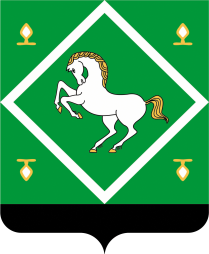 СОВЕТсельского поселения байгузинский сельсовет МУНИЦИПАЛЬНОГО  районаЯНАУЛЬСКИЙ РАЙОН РеспубликИ Башкортостан Главасельского поселения                                          З.З.ХановМ.П.